Проект «Новинки из мусорной корзинки»13.05.2021 г. наш класс защищал проект, который мы писал всем классом. Сегодня загрязнение планеты мусором стало одной из глобальных экологических проблем. Человеку в ходе жизни свойственно оставлять за собой всевозможный мусор и различные отходы. В каждой семье образуется огромное количество различных бытовых отходов,  которые  в конце концов выбрасываются на свалки, сжигаются. Большая часть бытового мусора не разлагается в естественных условиях или имеет очень длительный срок разложения.Целью нашей работы было научиться находить применение бытовому мусору и другим отходам после их первичного использования. Вот, что  у нас получилось.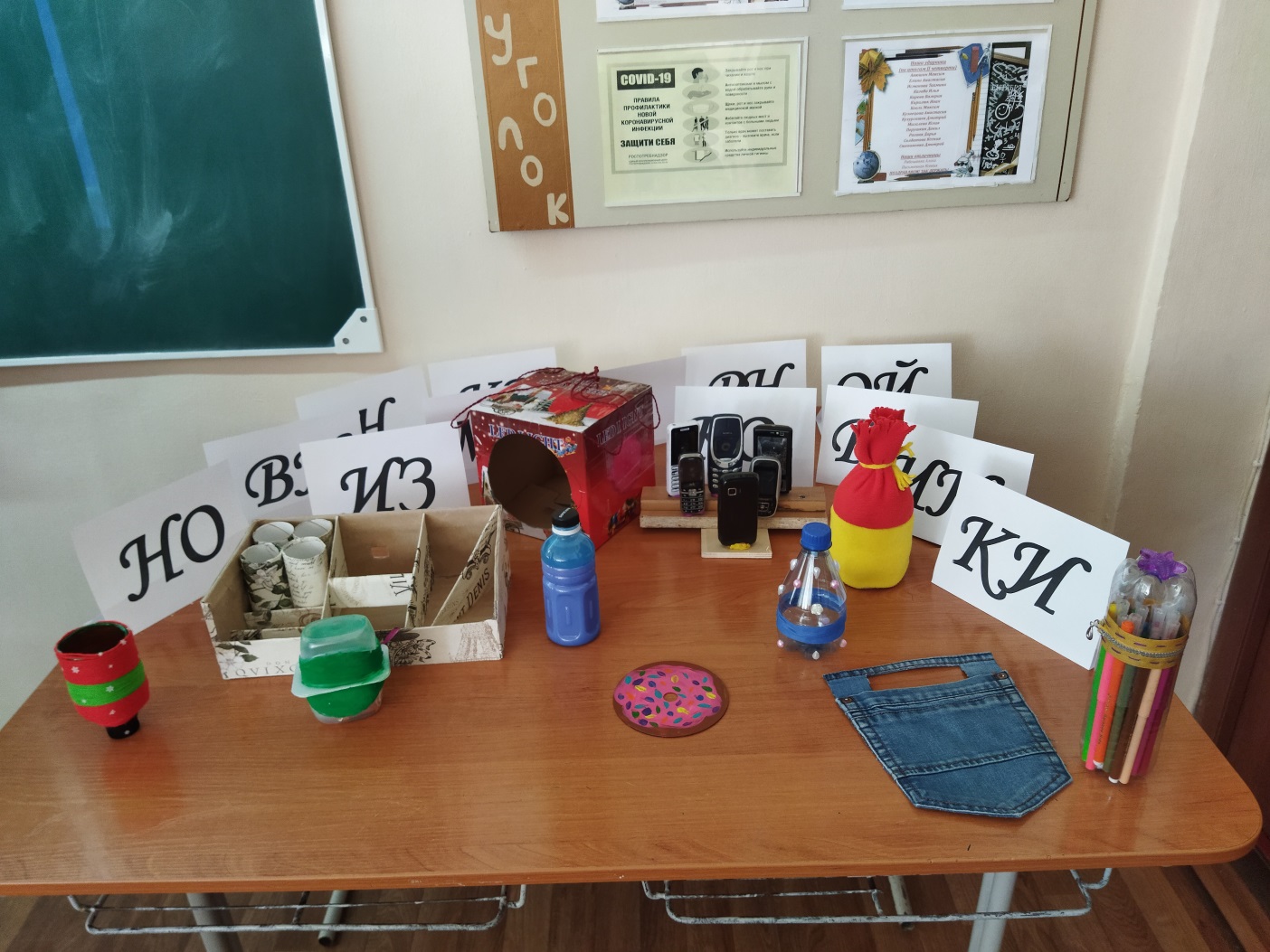 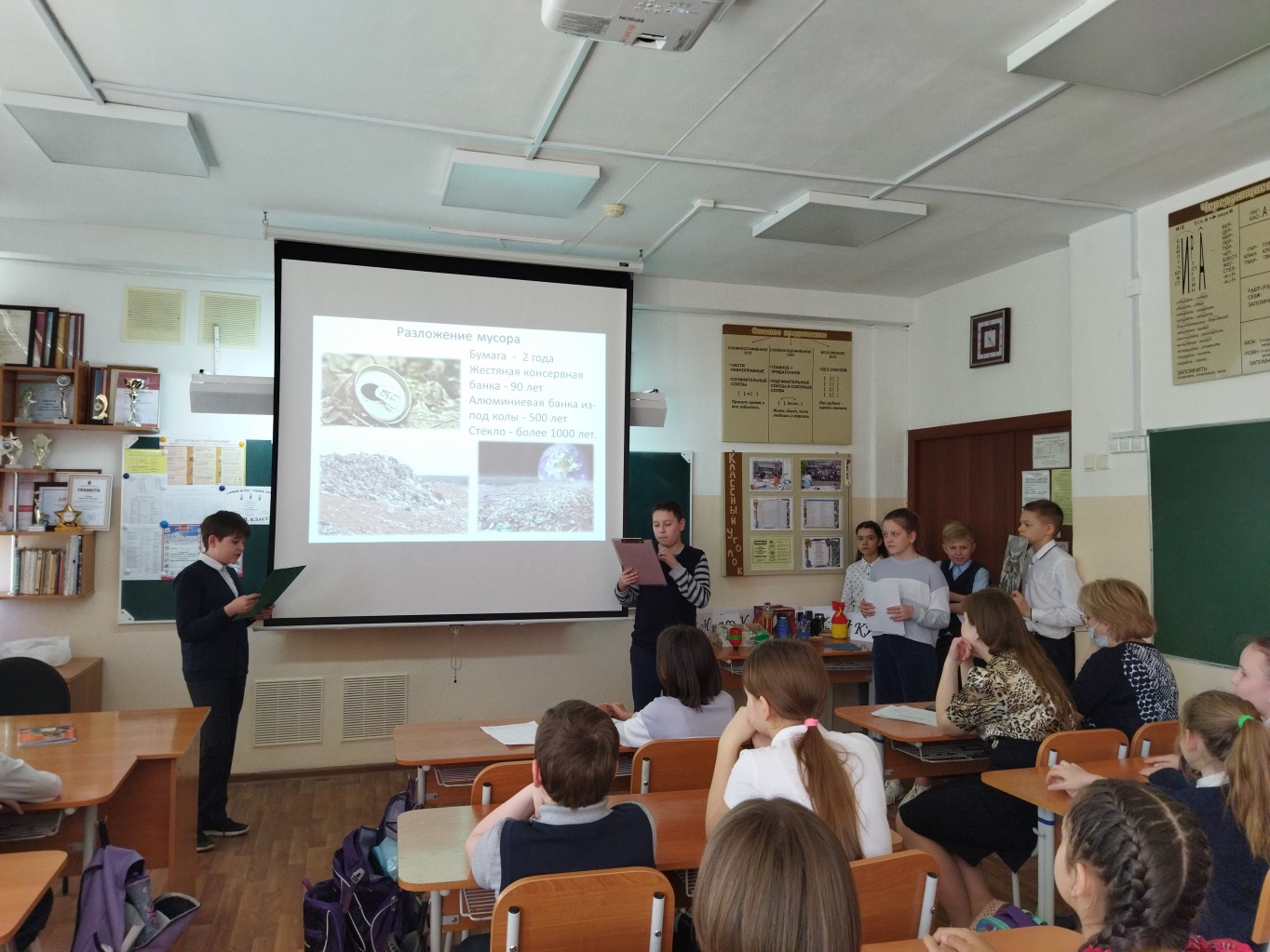 